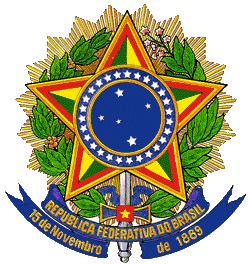 SERVIÇO PÚBLICO FEDERAL UNIVERSIDADE FEDERAL DE PERNAMBUCO CENTRO DE TECNOLOGIA E GEOCIÊNCIAS ESCOLA DE ENGENHARIA DE PERNAMBUCOCOORDENAÇÃO DO CURSO DE GRADUAÇÃO EM ENGENHARIA NAVALSERVIÇO PÚBLICO FEDERAL UNIVERSIDADE FEDERAL DE PERNAMBUCO CENTRO DE TECNOLOGIA E GEOCIÊNCIAS ESCOLA DE ENGENHARIA DE PERNAMBUCOCOORDENAÇÃO DO CURSO DE GRADUAÇÃO EM ENGENHARIA NAVALSERVIÇO PÚBLICO FEDERAL UNIVERSIDADE FEDERAL DE PERNAMBUCO CENTRO DE TECNOLOGIA E GEOCIÊNCIAS ESCOLA DE ENGENHARIA DE PERNAMBUCOCOORDENAÇÃO DO CURSO DE GRADUAÇÃO EM ENGENHARIA NAVALSERVIÇO PÚBLICO FEDERAL UNIVERSIDADE FEDERAL DE PERNAMBUCO CENTRO DE TECNOLOGIA E GEOCIÊNCIAS ESCOLA DE ENGENHARIA DE PERNAMBUCOCOORDENAÇÃO DO CURSO DE GRADUAÇÃO EM ENGENHARIA NAVALSERVIÇO PÚBLICO FEDERAL UNIVERSIDADE FEDERAL DE PERNAMBUCO CENTRO DE TECNOLOGIA E GEOCIÊNCIAS ESCOLA DE ENGENHARIA DE PERNAMBUCOCOORDENAÇÃO DO CURSO DE GRADUAÇÃO EM ENGENHARIA NAVALSERVIÇO PÚBLICO FEDERAL UNIVERSIDADE FEDERAL DE PERNAMBUCO CENTRO DE TECNOLOGIA E GEOCIÊNCIAS ESCOLA DE ENGENHARIA DE PERNAMBUCOCOORDENAÇÃO DO CURSO DE GRADUAÇÃO EM ENGENHARIA NAVALDADOS DE IDENTIFICAÇÃO DO ESTAGIÁRIONome:  	Início do estágio: 	Término do estágio 	DADOS DE IDENTIFICAÇÃO DA EMPRESARazão Social: 	Endereço:  	Área de atuação:  	DADOS DE IDENTIFICAÇÃO DO PROFESSOR SUPERVISORNome:	 Curso:	 Centro:  	Categoria:   	DADOS DE IDENTIFICAÇÃO DO COORDENADOR DO ESTÁGIONome:	 Cargo:    	Formação Acadêmica:	 	AVALIAÇÃOAVALIAÇÃONota do Coordenador:Nota do Professor Supervisor:Nota Final:Professor Supervisor	Coordenador do Estágio	EstagiárioINSTRUMENTO DE AVALIAÇÃO PARA O COORDENADOR DO ESTÁGIOESTAGIÁRIO: ____________________________________________________________________________________EMPRESA:_______________________________________________________________________________________ENDEREÇO: _____________________________________________________________________________________COORDENADOR:_________________________________________________________________________________PROFESSOR SUPERVISOR:________________________________________________________________________GRUPO I – ASPECTOS PROFISSIONAISGRUPO I – ASPECTOS PROFISSIONAIS123451 . QUALIDADE DO TRABALHO: Considerar a capacidade de trabalho, tendo em vista o que seria desejável.1 . QUALIDADE DO TRABALHO: Considerar a capacidade de trabalho, tendo em vista o que seria desejável.2 . ENGENHOSIDADE: Capacidade de seguir, projetar ou executar modificações naEmpresa.2 . ENGENHOSIDADE: Capacidade de seguir, projetar ou executar modificações naEmpresa.3 . CUMPRIMENTO DAS TAREFAS PROGRAMADAS: Considerar o volume de trabalho cumprido dentro do padrão aceitável.3 . CUMPRIMENTO DAS TAREFAS PROGRAMADAS: Considerar o volume de trabalho cumprido dentro do padrão aceitável.4 . ESPÍRITO INQUISITIVO: Disposição e esforço que o estagiário demonstrou para aprender.4 . ESPÍRITO INQUISITIVO: Disposição e esforço que o estagiário demonstrou para aprender.5 . INICIATIVA E AUTODETERMINAÇÃO: Capacidade demonstrada para desenvolversuas atividades sem dependências de outros.5 . INICIATIVA E AUTODETERMINAÇÃO: Capacidade demonstrada para desenvolversuas atividades sem dependências de outros.6 . CONHECIMENTOS: Preparo técnico-profissional demonstrado no desenvolvimento das atividades programadas.6 . CONHECIMENTOS: Preparo técnico-profissional demonstrado no desenvolvimento das atividades programadas.Subtotal I:Total do Grupo IGRUPO II - ATITUDESGRUPO II - ATITUDES123451 . ASSIDUIDADE: Ausência de faltas e cumprimento de horário.1 . ASSIDUIDADE: Ausência de faltas e cumprimento de horário.2 . DISCIPLINA DE RESPONSABILIDADE: Observância das normas e regulamentos internos da empresa, discrição quanto aos assuntos sigilosos e zelo pelo patrimônio.2 . DISCIPLINA DE RESPONSABILIDADE: Observância das normas e regulamentos internos da empresa, discrição quanto aos assuntos sigilosos e zelo pelo patrimônio.3 . SOCIABILIDADE: Facilidade de se integrar com os colegas e ambiente de trabalho.3 . SOCIABILIDADE: Facilidade de se integrar com os colegas e ambiente de trabalho.4 . COOPERAÇÃO: Disposição para cooperar com os colegas e atender prontamente às atividades programadas.4 . COOPERAÇÃO: Disposição para cooperar com os colegas e atender prontamente às atividades programadas.5 . INTERESSE: Comprometimento demostrado com as tarefas a serem realizadas.5 . INTERESSE: Comprometimento demostrado com as tarefas a serem realizadas.Subtotal II:Total do Grupo IIINSTRUMENTO DE AVALIAÇÃO PARA O COORDENADOR DO ESTÁGIOGRUPO III - DESEMPENHOGRUPO III - DESEMPENHOGRUPO III - DESEMPENHOGRUPO III - DESEMPENHOGRUPO III - DESEMPENHO123451 . QUALIDADE DO TRABALHO: Considerar a capacidade de trabalho, tendo em vistao que seria desejável.1 . QUALIDADE DO TRABALHO: Considerar a capacidade de trabalho, tendo em vistao que seria desejável.1 . QUALIDADE DO TRABALHO: Considerar a capacidade de trabalho, tendo em vistao que seria desejável.1 . QUALIDADE DO TRABALHO: Considerar a capacidade de trabalho, tendo em vistao que seria desejável.1 . QUALIDADE DO TRABALHO: Considerar a capacidade de trabalho, tendo em vistao que seria desejável.2 . ENGENHOSIDADE: Capacidade de seguir, projetar ou executar modificações na Empresa.2 . ENGENHOSIDADE: Capacidade de seguir, projetar ou executar modificações na Empresa.2 . ENGENHOSIDADE: Capacidade de seguir, projetar ou executar modificações na Empresa.2 . ENGENHOSIDADE: Capacidade de seguir, projetar ou executar modificações na Empresa.2 . ENGENHOSIDADE: Capacidade de seguir, projetar ou executar modificações na Empresa.3 . CUMPRIMENTO DAS TAREFAS PROGRAMADAS: Considerar o volume de trabalhocumprido dentro do padrão aceitável.3 . CUMPRIMENTO DAS TAREFAS PROGRAMADAS: Considerar o volume de trabalhocumprido dentro do padrão aceitável.3 . CUMPRIMENTO DAS TAREFAS PROGRAMADAS: Considerar o volume de trabalhocumprido dentro do padrão aceitável.3 . CUMPRIMENTO DAS TAREFAS PROGRAMADAS: Considerar o volume de trabalhocumprido dentro do padrão aceitável.3 . CUMPRIMENTO DAS TAREFAS PROGRAMADAS: Considerar o volume de trabalhocumprido dentro do padrão aceitável.4 . ESPÍRITO INQUISITIVO: Disposição e esforço que o estagiário demonstrou paraaprender4 . ESPÍRITO INQUISITIVO: Disposição e esforço que o estagiário demonstrou paraaprender4 . ESPÍRITO INQUISITIVO: Disposição e esforço que o estagiário demonstrou paraaprender4 . ESPÍRITO INQUISITIVO: Disposição e esforço que o estagiário demonstrou paraaprender4 . ESPÍRITO INQUISITIVO: Disposição e esforço que o estagiário demonstrou paraaprender5 . INICIATIVA E AUTODETERMINAÇÃO: Capacidade demonstrada para desenvolver suas atividades sem dependências de outros.5 . INICIATIVA E AUTODETERMINAÇÃO: Capacidade demonstrada para desenvolver suas atividades sem dependências de outros.5 . INICIATIVA E AUTODETERMINAÇÃO: Capacidade demonstrada para desenvolver suas atividades sem dependências de outros.5 . INICIATIVA E AUTODETERMINAÇÃO: Capacidade demonstrada para desenvolver suas atividades sem dependências de outros.5 . INICIATIVA E AUTODETERMINAÇÃO: Capacidade demonstrada para desenvolver suas atividades sem dependências de outros.6 . CONHECIMENTOS: Prepara técnico-profissional demonstrado no desenvolvimentodas atividades programadas.6 . CONHECIMENTOS: Prepara técnico-profissional demonstrado no desenvolvimentodas atividades programadas.6 . CONHECIMENTOS: Prepara técnico-profissional demonstrado no desenvolvimentodas atividades programadas.6 . CONHECIMENTOS: Prepara técnico-profissional demonstrado no desenvolvimentodas atividades programadas.6 . CONHECIMENTOS: Prepara técnico-profissional demonstrado no desenvolvimentodas atividades programadas.7 . DISCIPLINA DE RESPONSABILIDADE: Observância das normas e regulamentosinternos da empresa, discrição quanto aos assuntos sigiloso e selo pelo patrimônio.7 . DISCIPLINA DE RESPONSABILIDADE: Observância das normas e regulamentosinternos da empresa, discrição quanto aos assuntos sigiloso e selo pelo patrimônio.7 . DISCIPLINA DE RESPONSABILIDADE: Observância das normas e regulamentosinternos da empresa, discrição quanto aos assuntos sigiloso e selo pelo patrimônio.7 . DISCIPLINA DE RESPONSABILIDADE: Observância das normas e regulamentosinternos da empresa, discrição quanto aos assuntos sigiloso e selo pelo patrimônio.7 . DISCIPLINA DE RESPONSABILIDADE: Observância das normas e regulamentosinternos da empresa, discrição quanto aos assuntos sigiloso e selo pelo patrimônio.8 . POSTURA DE ESTAGIÁRIO: considerar a postura assumida em relação à condição de estagiário.8 . POSTURA DE ESTAGIÁRIO: considerar a postura assumida em relação à condição de estagiário.8 . POSTURA DE ESTAGIÁRIO: considerar a postura assumida em relação à condição de estagiário.8 . POSTURA DE ESTAGIÁRIO: considerar a postura assumida em relação à condição de estagiário.8 . POSTURA DE ESTAGIÁRIO: considerar a postura assumida em relação à condição de estagiário.9 . SOCIABILIDADE: Facilidade de se integrar com os colegas e ambiente de trabalho9 . SOCIABILIDADE: Facilidade de se integrar com os colegas e ambiente de trabalho9 . SOCIABILIDADE: Facilidade de se integrar com os colegas e ambiente de trabalho9 . SOCIABILIDADE: Facilidade de se integrar com os colegas e ambiente de trabalho9 . SOCIABILIDADE: Facilidade de se integrar com os colegas e ambiente de trabalho10 . SOCIABILIDADE E INTEGRAÇÃO NO AMBIEMTE DE TRABALHO:10 . SOCIABILIDADE E INTEGRAÇÃO NO AMBIEMTE DE TRABALHO:10 . SOCIABILIDADE E INTEGRAÇÃO NO AMBIEMTE DE TRABALHO:10 . SOCIABILIDADE E INTEGRAÇÃO NO AMBIEMTE DE TRABALHO:10 . SOCIABILIDADE E INTEGRAÇÃO NO AMBIEMTE DE TRABALHO:Subtotal III:Total III:Subtotal III:Total III:Subtotal III:Total III:Subtotal III:Total III:AVALIAÇÃO DO COORDENADORAVALIAÇÃO DO COORDENADORAVALIAÇÃO DO COORDENADORAVALIAÇÃO DO COORDENADORAVALIAÇÃO DO COORDENADORAVALIAÇÃO DO COORDENADORAVALIAÇÃO DO COORDENADORAVALIAÇÃO DO COORDENADORAVALIAÇÃO DO COORDENADORAVALIAÇÃO DO COORDENADORTotal do Grupo IX 7/30 =X 7/30 =Total do Grupo IIX 3/25 =X 3/25 =Total do Grupo IIIX 1/5 =X 1/5 =Nota Geral do Coordenador:Nota Geral do Coordenador:SomaSomaNota Geral do Coordenador:Nota Geral do Coordenador:Soma/2Soma/2OBSERVAÇÕES SOBRE O ESTAGIÁRIO:..............................................	............/.........../..............	....................................................Local	Data	CoordenadorINSTRUMENTO DE AVALIAÇÃO DO RELATÓRIO DE ESTÁGIOESTAGIÁRIO:	 EMPRESA:	 ENDEREÇO:	 COORDENADOR:PROFESSOR SUPERVISOR:PERÍODO DE ESTÁGIO: DE .........../.........../........... A ........./.........../...........GRUPO IV - FATORES DE JULGAMENTOGRUPO IV - FATORES DE JULGAMENTO123451 . Profundidade dos conhecimentos específicos.1 . Profundidade dos conhecimentos específicos.2 . Domínio de conhecimentos conexos.2 . Domínio de conhecimentos conexos.3 . Elaboração pessoal/Capacidade crítica.3 . Elaboração pessoal/Capacidade crítica.4 . Elaboração de avaliação dos significados econômico, social, político e técnico das experiências.proporcionadas pelo estágio.4 . Elaboração de avaliação dos significados econômico, social, político e técnico das experiências.proporcionadas pelo estágio.5 . Auto-avaliação de desempenho.5 . Auto-avaliação de desempenho.6 . Percepção das características e problemas da área em que atuou.6 . Percepção das características e problemas da área em que atuou.7 . Capacidade de transferir e relacionar soluções de problemas específicos e problemasamplos e diferentes.7 . Capacidade de transferir e relacionar soluções de problemas específicos e problemasamplos e diferentes.Subtotal IVTotal IVSubtotal IVTotal IVGRUPO V - ITENS PARA AVALIAÇÃO DO RELATÓRIO DE ESTÁGIOGRUPO V - ITENS PARA AVALIAÇÃO DO RELATÓRIO DE ESTÁGIO123451 . Relevância do tema.1 . Relevância do tema.2 . Valor técnico do tratamento do tema.2 . Valor técnico do tratamento do tema.3 . Desenvolvimento do plano de trabalho.3 . Desenvolvimento do plano de trabalho.4 . Redação do texto.4 . Redação do texto.5 . Formalização do texto.5 . Formalização do texto.6 . Disponibilidade, exploração e propriedade de utilização do material bibliográfico.6 . Disponibilidade, exploração e propriedade de utilização do material bibliográfico.Subtotal VTotal VAVALIAÇÃO DO RELATÓRIO PELO PROFESSOR SUPERVISORAVALIAÇÃO DO RELATÓRIO PELO PROFESSOR SUPERVISORAVALIAÇÃO DO RELATÓRIO PELO PROFESSOR SUPERVISORAVALIAÇÃO DO RELATÓRIO PELO PROFESSOR SUPERVISORAVALIAÇÃO DO RELATÓRIO PELO PROFESSOR SUPERVISORTotal do Grupo IVTotal do Grupo IVX 6/35 =Total do Grupo VTotal do Grupo VX 2/15 =Nota Geral do Professor Supervisor:Nota Geral do Professor Supervisor:Soma..............................................	............/.........../..............	....................................................Local	Data	Professor SupervisorINSTRUMENTO DE AVALIAÇÃO PARA O ESTAGIÁRIOESTAGIÁRIO:	 EMPRESA:	 ENDEREÇO:	 COORDENADOR:  	 PROFESSOR SUPERVISOR:  	. As atividades programadas e/ou desenvolvidas estão de acordo com a formação acadêmica atualmente oferecida?(  ) Sim	(   ) NãoMotivos:   	. As atividades desenvolvidas obedeceram ao programa de estágio proposto em conjunto com o orientador e supervisor?(  ) Sim	(   ) NãoMotivos:   	. A orientação recebida foi adequada e suficiente para a consecução do estágio?(  ) Sim	(   ) NãoComente:   	. A supervisão recebida foi adequada e suficiente para a consecução do estágio?(  ) Sim	(   ) NãoComente:  	. O estágio ofereceu condições de aplicação de conhecimentos técnicos em atividades práticas?(  ) Sim	(   ) NãoEm caso de resposta negativa, justifique:   	. O estágio proporcionou aquisição e aplicação de novas técnicas?(  ) Sim	(   ) NãoComente:   	. O apoio (treinamento, manual, bibliografia, etc.)oferecido pela Universidade foi apropriado suficiente para realização?(  ) Sim	(   ) NãoJustifique:   	8 . As condições oferecidas pela empresa foram apropriadas e suficientes para a realização do estágio?(  ) Sim	(   ) NãoJustifique:   	INSTRUMENTO DE AVALIAÇÃO PARA O ESTAGIÁRIO9 . As normas de estágio foram suficientes para suas atividades de estagiário?(  ) Sim	(   ) NãoJustifique:   	10. No quadro resumo a seguir, avalie o desenvolvimento do estágio de acordo com os conceitos E – Excelente,	B – Bom,	R – Regular,	e	D – DeficienteFATORESEBRDConceito geral do estágioOrientação técnica recebida do orientadorOrientação técnica recebida do supervisorGrau de compatibilidade do estágio com a formação Acadêmica oferecida pela UniversidadeCondições de trabalho na empresaApoio oferecido pela UniversidadeCompatibilidade entre as atividades programadas e executadas11 . Faça os comentários ou sugestões que julgar importantes:..............................................	.........../........./..........	......................................................Local	Data	Estagiário